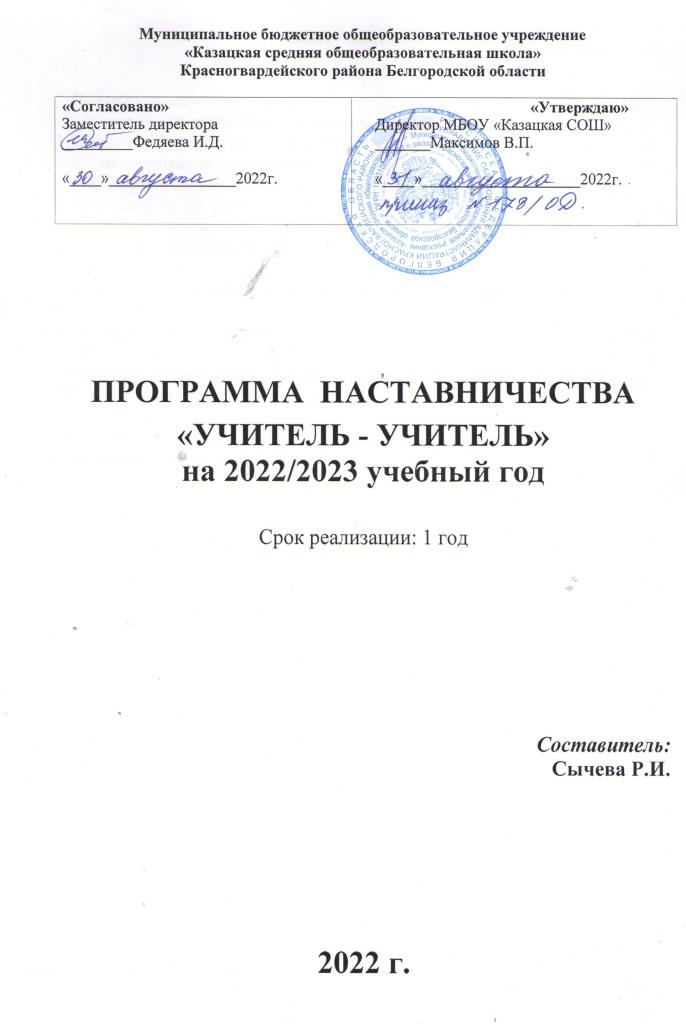 Содержание программыI. Пояснительная записка…………………………………………………..3-61.1Актуальность разработки программы наставничества ……………… . 3-4Цель и задачи программы наставничества……………………………..…..4Срок реализации программы…………………………………………..….. 4Применяемые формы наставничества и технологии…………………..…... 5Основные виды деятельности ……………………………………………..…5Формы и методы работы педагога-наставника  с наставляемыми……..….5Принципы наставничества……………………………………………………6II. Ожидаемые  результаты работы программ наставничества………..…6III. Содержание программы ……………………………………………..…7-83.1 Основные участники программы и их функции……………………..… 7-83.2 Механизм управления программой наставничества…………………… 83.1 Организация контроля и оценки……………………………………………  8IV. Планируемые мероприятия по  реализации  программы наставничества на учебный год………………………………………….8-10ПОЯСНИТЕЛЬНАЯ ЗАПИСКААктуальность разработки программы наставничестваПрограмма наставничества  МБОУ «Казацкая СОШ» создана в целях решения задач национального проекта «Образование» по внедрению целевой модели наставничества во всех образовательных организациях Российской Федерации,  т.к. современной школе нужен профессионально-компетентный,  самостоятельно мыслящий педагог, психологически готовый к реализации гуманистических ценностей и включению в инновационные процессы на практике.            Реализация Программы опирается на нормативно-правовую базу Российской ФедерацииКонституция Российской Федерации;Гражданский кодекс Российской Федерации;Трудовой кодекс Российской Федерации;Федеральный закон от 19 мая 1995 г. № 82-ФЗ «Об общественных объединениях»;Концепция содействия развитию благотворительной деятельности и добровольчества в Российской Федерации, утвержденная распоряжением Правительства Российской Федерации от 30 июля 2009 г.№ 1054-р);Стратегия развития волонтерского движения в России, утвержденная на заседании Комитета Государственной Думы Российской Федерации по делам молодежи (протокол № 45 от 14 мая 2010 г.);Основы государственной молодежной политики Российской Федерации на период до 2025 года, утвержденные распоряжением Правительства Российской Федерации от 29 ноября 2014 г. № 2403-Р);Федеральный закон от 29 декабря 2012 г. № 273-ФЗ «Об образовании в Российской Федерации».Профессиональная помощь необходима и молодым, начинающим педагогам,  и  учителям, меняющим условия работы, специальность, и педагогам с синдромом выгорания в профессиональной деятельности. Поэтому поддержка, адресное методическое сопровождение профессионального роста каждого специалиста является одной из ключевых задач МБОУ «Казацкая СОШ»Решению этих стратегических задач кадровой политики МБОУ «Казацкая СОШ» будет способствовать создание гибкой и мобильной системы наставничества, способной оптимизировать процесс профессионального роста каждого педагога и вновь прибывшего учителя, сформировать у них мотивацию к самосовершенствованию, саморазвитию, самореализации. В этой системе должна быть отражена жизненная возможность любого специалиста прибывающего в МБОУ «Казацкая СОШ»  получить поддержку опытных педагогов-наставников, которые готовы оказать им теоретическую и практическую  помощь на рабочем месте, повысить их профессиональную компетентность.Наставничество предусматривает систематическую индивидуальную работу Наставника по развитию молодого педагога (Наставляемого лица) необходимых навыков и умения ведения педагогической деятельности и призвано наиболее глубоко и всесторонне развивать имеющиеся у наставляемого лица знания в области предметной специализации и методики преподавания.Настоящая программа призвана помочь в организации деятельности Наставников с Наставляемыми лицами на уровне образовательной организации. Программа наставничества МБОУ «Казацкая СОШ»  (далее – Программа) отражает комплекс мероприятий и формирующих их действий, направленных на организацию взаимоотношений наставника и наставляемого в конкретных формах для получения ожидаемых результатов.           Целью наставничества является  успешное закрепление на месте работы молодого специалиста или иного педагога, нуждающегося в наставничестве, повышение его профессионального потенциала, а также создание комфортной профессиональной среды при переходе на новую специализацию внутри образовательной организации, позволяющей реализовывать актуальные педагогические задачи на высоком уровне.Основные задачи наставничества:Оказание помощи в профессиональной и должностной адаптации Наставляемого лица к условиям осуществления педагогической деятельности, а так же в преодолении профессиональных трудностей, возникающих при выполнении должностных обязанностей по новой специализации;Формирование потребности Наставляемого лица заниматься анализом результатов своей профессиональной деятельности;Дифференцированное  и целенаправленное планирование методической  работы на основе выявленных потенциальных возможностях Наставляемого лица;Ориентирование  Наставляемого лица на творческое использование передового педагогического опыта в своей деятельности.Ускорить процесс профессионального становления Наставляемого лица.Срок реализации программы 1 год.Это связано с тем, что план ШМО учителей МБОУ «Казацкая СОШ» составляется на год, в котором назначаются наставники для молодых и новых специалистов, а так же по причине того, что через год может поменяться кадровый состав школы или руководитель, опытные наставники могут уйти на заслуженный отдых, молодые и новые педагоги поменять место работы и так удобнее будет сделать анализ о проделанной работе наставников с наставляемыми. Поэтому срок реализации данной программы наставничества удобнее сделать на год, чтобы её можно было скорректировать под сложившуюся ситуацию, добавить новую или удалить устаревшую информацию, так как мы в настоящее время находимся в современных условиях неопределенности.  Начало реализации программы наставничества с 1.09.2022 г., срок окончания  1.09 2023 года.   Применяемые формы наставничества и технологии          Исходя из образовательных потребностей МБОУ «Казацкая СОШ»  целевой  моделью наставничества рассматривается  форма наставничества «Учитель – учитель».           Применяемые в программе элементы технологии: ситуационное наставничество, партнёрское, саморегулируемое наставничество, реверсивное,  виртуальное, тьюторство, медиация, проектная.Так, например, наставляемые встречаться будут с наставниками по ситуации или сами выберут себе партнёра или наставника, консультации между ними будут проходить чаще всего дистанционно,  чтобы пройти аттестацию наставляемые могут выбрать себе тьютора, для работы с детьми  над проектно – исследовательской деятельностью они воспользуются опытом наставника, который занимается  проектной деятельностью, если у наставляемого возникнут свои личные проблемы или проблемы с детьми, родителями, возникнут трудности при решении педагогических ситуаций, то им на помощь придёт школьная  служба  медиации, а также молодые специалисты сами помогут опытным педагогам в освоении современных технологий, терминов, техники и т.д.Основные виды деятельности:Диагностика  затруднений наставляемого специалиста и выбор форм оказания помощи на основе его потребностей.Посещение уроков наставляемого специалиста и организация взаимопосещения.Планирование и анализ педагогической деятельности.Помощь наставляемому специалисту в повышении эффективности организации учебно-воспитательной работы.Ознакомление с основными направлениями и формами активизации познавательной, научно-исследовательской деятельности учащихся во внеучебное время.Привлечение  наставляемого специалиста к участию в работе  МО учителей школы.Демонстрация опыта успешной деятельности опытными учителямиОрганизация мониторинга деятельности Наставляемого лица.Формы и методы работы педагога-наставника  с наставляемыми:Индивидуальное консультированиеАктивные методы (взаимопосещение  уроков, собеседование, мастер-классы и т.д.) Деятельность наставника1-й этап – адаптационный. Наставник определяет круг обязанностей и полномочий наставляемого специалиста, а так же выявляет недостатки в его умениях и навыках, чтобы выработать программу адаптации2-й этап – основной (тренировочный). Наставник разрабатывает и реализует программу адаптации, осуществляет корректировку профессиональных умений наставляемого специалиста, помогает ему выстроить собственную программу самосовершенствования.3-й этап – контрольно-оценочный. Наставник проверяет уровень профессиональной компетентности, определяет степень готовности наставляемого специалиста к выполнению своих функциональных обязанностей.Принципы наставничестваДобровольностьГуманностьСоблюдение прав наставляемого специалистаКонфиденциальностьОтветственностьИскренне желание помочь в преодолении трудностейВзаимопониманиеСпособность видеть личностьОЖИДАЕМЫЕ РЕЗУЛЬТАТЫ РЕАЛИЗАЦИИ ПРОГРАММЫ НАСТАВНИЧЕСТВАВысокий уровень включенности   специалиста в педагогическую работу, культурную жизнь образовательной организации;Усиление уверенности педагога в собственных силах и развитие личного, творческого и педагогического потенциала;Повышение уровня образовательной подготовки и комфортности психологического климата в школе;Создание благоприятной психолого-педагогической атмосферы для разрешения ситуаций кризиса профессионального роста  методических практик молодого специалиста и т.д.)СОДЕРЖАНИЕ ПРОГРАММЫ3.1.Основные участники программы и их функции.Наставляемый: Литовкина Наталья Николаевна (старшая вожатая), не имеющая опыт преподавательской работы, испытывающая трудности с организацией учебного процесса учебной и внеурочной деятельности. Наставник: Сычева Рима ИвановнаТребования, предъявляемые к наставнику: -знать требования законодательства в сфере образования, ведомственных нормативных актов, определяющих права и обязанности молодого и вновь прибывшего специалиста по занимаемой должности; -разрабатывать совместно с наставляемым план профессионального становления последнего с учетом уровня его интеллектуального развития, педагогической, методической и профессиональной подготовки по предмету; -изучать деловые и нравственные качества наставляемого, его отношение к проведению занятий, коллективу школы, учащимся и их родителям, увлечения, наклонности, круг досугового общения; -знакомить наставляемого со школой, с расположением учебных классов, кабинетов, служебных и бытовых помещений; -вводить в должность (знакомить с основными обязанностями, требованиями, предъявляемыми к учителю внеурочной деятельности); -проводить необходимое обучение;-контролировать и оценивать самостоятельное проведение наставляемым учебных занятий и внеклассных мероприятий;-разрабатывать совместно с наставляемым план профессионального становления; -давать конкретные задания с определенным сроком их выполнения;- контролировать работу, оказывать необходимую помощь; -оказывать наставляемому индивидуальную помощь в овладении педагогической профессией, практическими приемами и способами качественного проведения занятий, выявлять и совместно устранять допущенные ошибки;  -личным примером развивать положительные качества наставляемого, привлекать к участию в общественной жизни коллектива, содействовать развитию общекультурного и профессионального кругозора; -участвовать в обсуждении вопросов, связанных с педагогической и общественной деятельностью наставляемого, вносить предложения о его поощрении или применении мер воспитательного и дисциплинарного воздействия; -периодически докладывать руководителю методического объединения о процессе адаптации наставляемого, результатах его труда; -подводить итоги профессиональной адаптации наставляемого с предложениями по дальнейшей работе наставляемого.Требования к наставляемому  специалисту: - изучать нормативные документы, определяющие его служебную деятельность, структуру, штаты, особенности деятельности школы и функциональные обязанности по занимаемой должности; - выполнять план профессионального становления в установленные сроки; - постоянно работать над повышением профессионального мастерства, овладевать практическими навыками по занимаемой должности; - учиться у наставника передовым методам и формам работы, правильно строить свои взаимоотношения с ним; - совершенствовать свой общеобразовательный и культурный уровень; - периодически отчитываться о своей работе перед наставником и руководителем методического объединения3.2. Механизм управления программойОсновное взаимодействие между участниками: «опытный педагог – молодой специалист», классический вариант поддержки для приобретения наставляемым  необходимых профессиональных навыков (организационных, коммуникационных) и закрепления на месте работы.Основными принципами работы с наставляемым являются:  Обязательность - проведение работы с каждым специалистом, приступившим к работе в учреждении вне зависимости от должности и направления деятельности.  Индивидуальность - выбор форм и видов работы со специалистом, которые определяются требованиями должности, рабочим местом в соответствии с уровнем профессионального развития.  Непрерывность - целенаправленный процесс адаптации и развития специалиста продолжается на протяжении 3 лет.  Эффективность - обязательная периодическая оценка результатов адаптации, развития специалиста и соответствия форм работы уровню его потенциала.3.3.Организация контроля и оценкиОтветственность за реализацию программы наставничества внутри образовательной организации берут на себя: ● администрация организации  - участников;  ● наставники - участники программы;ПЛАНИРУЕМЫЕ МЕРОПРИЯТИЯ РЕАЛИЗАЦИИ ПРОГРАММЫ НАСТАВНИЧЕСТВА НА 2022-2023 УЧЕБНЫЙ ГОД№ п/пНаименование мероприятия/виды деятельности по его подготовке и организацииответственныеАвгустАвгустАвгустИзучение и систематизация документов и материалов по проблеме наставничестваАдминистрация школы Подготовка нормативной базы реализации программы наставничества Администрация школыСентябрьСентябрьСентябрьИнформирование педагогов о возможностях и целях программы наставничестваЗам. директораВыбор форм и программ наставничества исходя из потребностей школы. Обучение наставников.Зам. директораБеседа: Профессиональные дефициты Наставляемого специалиста.Учитель -наставникСоставление и утверждение индивидуального плана (программа работы Наставника с Наставляемым лицом)Зам. директораУчитель-наставникБеседа: Работа с УМК. Структура урока и методика преподавания в начальной школе в соответствии с ФГОСУчитель -наставникПосещение уроков Наставляемого лица с целью оказания методической помощиУчитель -наставникОктябрьОктябрьОктябрьБеседа: организация индивидуальных занятий с различными категориями детей. Индивидуальный подход в организации учебно-воспитательной деятельностиУчитель-наставникАнализ процесса адаптации наставляемого лица через индивидуальное собеседование.Зам. директораУчитель наставникРабота Наставляемого в ШМО. Определение темы самообразования.Руководитель ШМОУчитель -наставникКонсультация: Организация индивидуальной коррекционной работы с обучающимися по преодолению пробелов знаний и преодолению учебных затруднений.Учитель-наставникКонсультация по текущим проблемам реализации рабочих программУчитель -наставникПосещение уроков Наставляемого специалиста.Зам. директораНоябрьНоябрьНоябрьБеседа «Педагогические проблемы наставляемого специалиста»Зам. директораУчитель -наставникОтработка структуры урока в условиях реализации ФГОСУчитель -наставникКонсультация Организация проектной деятельности обучающихся в урочное и внеурочное времяУчитель -наставникДекабрь.Декабрь.Декабрь.Корректировка индивидуального плана работы наставника с наставляемым лицомУчитель -наставникКонсультация: Качественная рефлексия урокаУчитель -наставникКонсультация: Здоровьесберегающие технологииУчитель -наставникПосещение уроков Наставляемого специалиста.Учитель -наставникЯнварьЯнварьЯнварьПосещение  молодым специалистом открытых занятий наставников и коллегУчителя ШМОКонсультация: Олимпиадное движение школьников. Платформа Учи.ру.Учитель -наставникФевральФевральФевральБеседа. Портфолио ученикаУчитель -наставникКонсультация. Виды уроков.Учитель -наставникУчастие в конкурсах профессионального мастерстваЗам. директораМартМартМартТекущие проблемы организации УВПЗам. директораУчитель -наставникБеседа Корректировка рабочих программУчитель -наставникОткрытое занятие наставляемого специалиста.Наставляемый специалистАпрельАпрельАпрельПрактикум «Мой первый шаг педагогической деятельности в начальной школе» ( выступление на ШМО по теме самообразования.Наставляемый специалистМайМайМайОтчет о деятельности Наставника и Наставляемого лицаУчитель –наставникНаставляемый специалистПерспективное планирование на основе мониторинга педагогических затруднений Наставляемого лицаУчитель –наставник